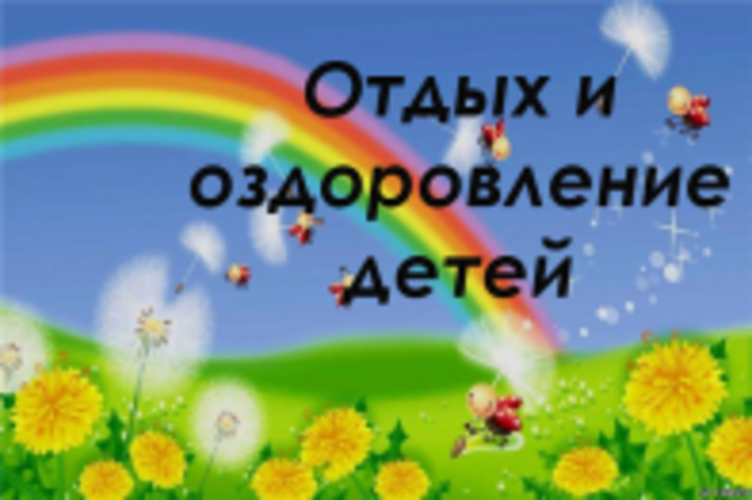 Об организации отдыха и оздоровления детей в 2016 годуИнформация для родителей об организации отдыха 
и оздоровления детей в 2016 годуВ соответствии с главой 6 Закона Санкт-Петербурга «Социальный кодекс Санкт-Петербурга» предусмотрено оказание меры социальной поддержки по предоставлению путевок в организации отдыха для 14 категорий детей, местом жительства которых является Санкт-Петербург.1.Имеют право на бесплатный отдых в течение всего года дети, относящиеся к следующим категориям:дети, оставшиеся без попечения родителей,дети-сироты,дети-инвалиды, а также лица, их сопровождающие, если такой ребенок 
по медицинским показаниям нуждается в постоянном уходе и помощи,дети - жертвы вооруженных и межнациональных конфликтов, экологических 
и техногенных катастроф, стихийных бедствий,дети из семей беженцев и вынужденных переселенцев,дети, состоящие на учете в органах внутренних дел,дети - жертвы насилия,дети из неполных семей и многодетных семей,дети, жизнедеятельность которых объективно нарушена в результате сложившихся обстоятельств и которые не могут преодолеть данные обстоятельства самостоятельно или с помощью семьи,дети из семей, в которых среднедушевой доход семьи ниже прожиточного минимума, установленного в Санкт-Петербурге,лица из числа детей-сирот и детей, оставшихся без попечения родителей,дети, один из родителей (законных представителей) которых является добровольным пожарным, сведения о котором содержатся в реестре добровольных пожарных не менее 3 лет.2.Имеют право на предоставление льготной путевки дети,  относящиеся к следующим категориям:дети из спортивных и творческих коллективов - 60% от расчетной стоимости путевки оплачивается из бюджета Санкт-Петербурга,дети работающих граждан - 60% от расчетной стоимости путевки оплачивается из бюджета Санкт-Петербурга.ПОРЯДОК ОФОРМЛЕНИЯ ПУТЕВКИ В ГОРОДСКОЙ ЛАГЕРЬ 
С ДНЕВНЫМ ПРЕБЫВАНИЕМ ДЕТЕЙНа базе 9 школ Красногвардейского района с 30.05 по 28.06.2016 будут работать городские лагеря с дневным пребыванием детей. Стоимость путевки - 
7014 руб. Для детей 12 льготных категорий путевки предоставляются бесплатно. Для детей из спортивных и творческих коллективов и детей работающих граждан 60% от стоимости путевки оплачивается из бюджета Санкт-Петербурга, родительская плата – 2805 руб. 60 коп. вносится на лицевой счет школы 
по квитанции.Для получения бесплатной или льготной путевки в городской лагерь все необходимые документы, подтверждающие льготную категорию, предоставляются при подаче заявления. Заявления будут приниматься с 01.04.2016 по 15.05.2016 
в указанных школах Красногвардейского района:ПОРЯДОК ОФОРМЛЕНИЯ ПУТЕВКИ В ЗАГОРОДНЫЙ ЛАГЕРЬДля получения бесплатной путевки в загородный лагерь родителям (законным представителям) необходимо обратиться с заявлением и документами, подтверждающими льготную категорию:- в МФЦ (Новочеркасский пр. д.60, ул. Молдагуловой д.5, пр. Наставников д.6 к.2) ежедневно с 9.00 до 21.00,- в комиссию по организации отдыха и оздоровления детей и молодежи администрации района Санкт-Петербурга (по Красногвардейскому району - Синявинская ул., д.8, каб. 408, понедельник, среда с 10.00 до 13.00 и с 14.00 до 17.00, тел. 576-87-52).Для получения льготной путевки в загородный лагерь по категории «дети работающих граждан» введен сертификат, который является именным документом, подтверждающим право родителя (законного представителя) на оплату части стоимости путевки за счет средств городского бюджета.Получить сертификат можно в Санкт-Петербургском центре отдыха 
и оздоровления «Молодежный» по адресу: улица Зверинская, дом 25/27 (ст. метро «Спортивная»), тел. 405-96-56, а также в Многофункциональных центрах.Алгоритм действий родителей от момента выбора лагеря до приобретения путевки с предоставлением меры социальной поддержки размещен на сайте центра отдыха и оздоровления «Молодежный»: coo-molod.ru.Данный алгоритм включает в себя следующую последовательность действий родителей:1.Самостоятельный выбор родителями лагеря (из списка лагерей, размещенного на сайте центра отдыха и оздоровления «Молодежный»).2.Получение сертификата в ЦОО «Молодежный» или в МФЦ.3.Оплата стоимости путевки в выбранный лагерь с учетом предоставляемой меры социальной поддержки в размере 60% от расчетной стоимости путевки в загородные оздоровительные лагеря.№№ школыадрестелефон1.ГБОУ СОШ № 129Ул. Большая Пороховская, д.8417-54-102.ГБОУ СОШ № 182Пр. Наставников, д.11 к.2417-24-743.ГБОУ СОШ № 191Пр. Косыгина, д.29 к.3417-21-444.ГБОУ СОШ № 195Пр. Энтузиастов, д.47 к.2417-26-195.ГБОУ СОШ № 490Новочеркасский пр., д.50 к.3444-43-426.ГБОУ СОШ № 521Ул. Бестужевская, д.63417-29-157.ГБОУ СОШ № 531Ул. Осипенко, д.8417-22-838.ГБОУ СОШ № 562Ириновский пр., д.17 к.5417-51-019.ГБОУ гимназия № 628Ул. Коммуны, д.42 к.3529-23-12